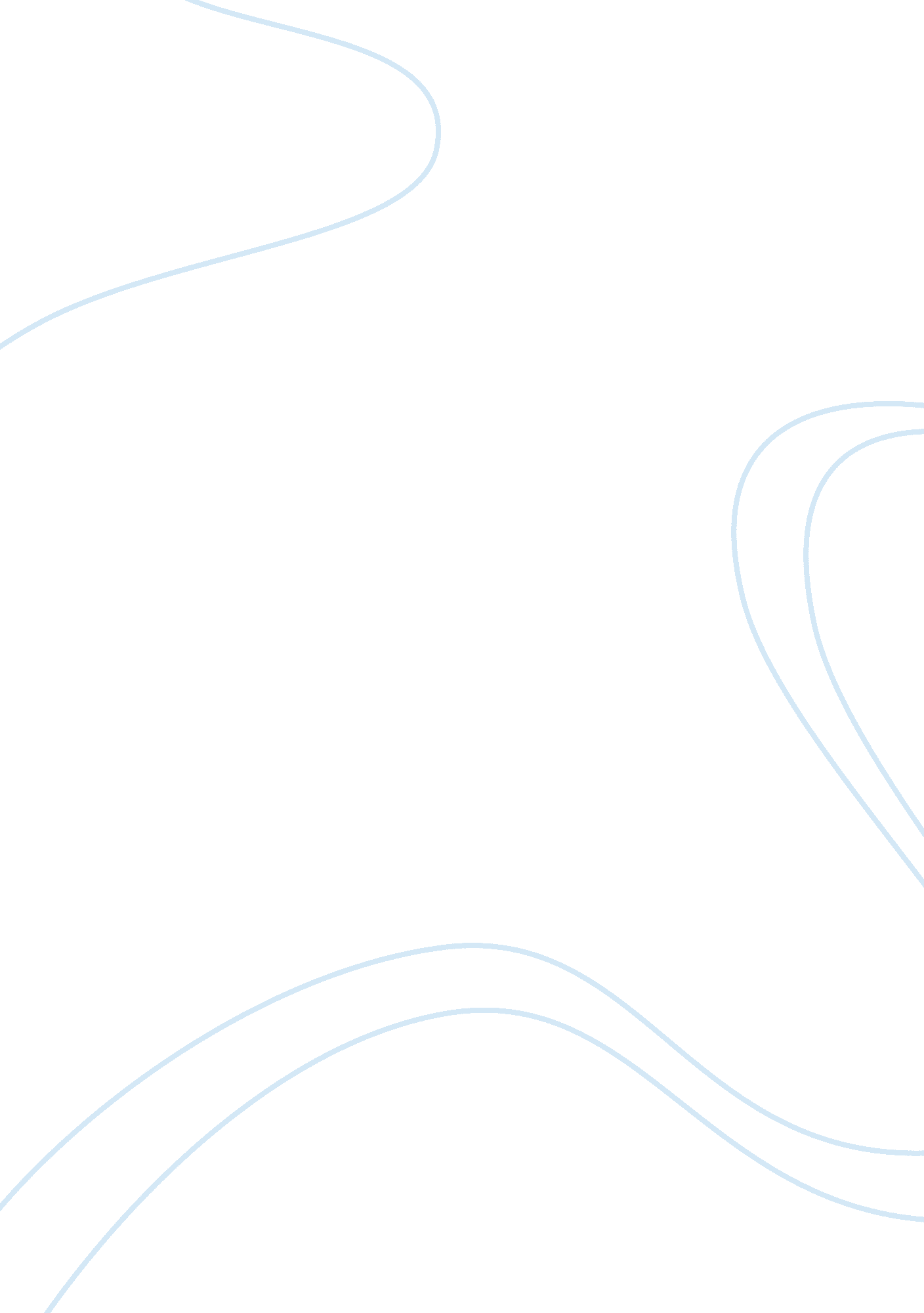 Scanning the business environment for opportunities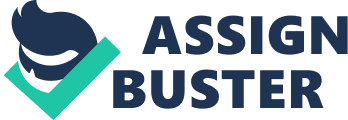 Contents Answer to Terminal Questions Small graduated table industries can be characterized with the particular characteristic of following the labour intensive attack for trade good production. As these industries lack capital, so they utilize the labour power for the production of goods. The chief advantage of such a procedure lies in the soaking up of the excess sum of labour in the economic system who were non being absorbed by the big and capital intensive industries. This, in bend, helps the system in scaling down the extent of unemployment every bit good as poorness. It has been through empirical observation proved all over the universe thatA Small Scale IndustriesA are adept in administering national income in more efficient and just mode among the assorted participants in the procedure of good production than their medium or larger opposite numbers. Small Scale IndustriesA assist the economic system in advancing balanced development of industries across all the parts of the economic system. This industry helps the assorted subdivisions of the society to hone their accomplishments required for entrepreneurship. Small Scale Industries act as an indispensable medium for the efficient use of the accomplishments every bit good as resources available locally. Small Scale IndustriesA enjoy a batch of aid and encouragement from the authorities through protecting these industries from the direct competition of the big graduated table 1s, proviso of subsidies in the signifier of capital, indulgent revenue enhancement construction for this industry and many more. A The little graduated table sector has played a really of import function in the socio-economic development of the state during the past 50 old ages. It has significantly contributed to the overall growing in footings of the Gross Domestic Product ( GDP ) , employment coevals and exports. The public presentation of the little graduated table sector, hence, has a direct impact on the growing of the overall economic system. The public presentation of the little graduated table sector in footings of parametric quantities like figure of units ( both registered and unregistered ) , production, employment and exports is given in During the one twelvemonth period i. e. , 2000-01 over 1999-2000, the figure of SSI units is estimated to hold increased by 1, 58, 000, production at current monetary values by Rs. 72, 609 crore and at changeless monetary values by Rs. 33, 714 crore. Employment increased by 7, 14, 000 individuals, while exports were higher by Rs. 5, 778 crores. 7. 67 Harmonizing to projections made by the Ministry of Small Scale Industries during 2000-01, the SSI sector recorded growing in production of 8. 09 per cent over the old twelvemonth. The little graduated table industries sector has recorded higher growing rate than the industrial sector as a whole ( 4. 9 per cent during 2000-01 ) . It contributed approximately 40 per cent towards the industrial production as a whole and 35 per cent of direct exports from the state. Small scale industrial units are those engaged in the industry, processing or saving of goods and whose investing in works and machinery ( original cost ) does non transcend Rs. 1 crore. These would, bury alia, include units engaged in excavation or quarrying, serving and mending of machinery. In the instance of accessory units, the investing in works and machinery ( original cost ) should besides non transcend Rs. 1 crore to be classified under small-scale industry. In bring forthing the 1988-91 Cornell Cooperative Extension program of work, a cardinal and repeating subject said that scanning the external environment was an perfectly indispensable phase in planning. This scanning confirmed intuitions and examined what was truly go oning in the lives of people every bit good as determined what they wanted for the hereafter. By measuring possible competitory niches, an organisation examines what it can make, what it could make, and so what it wants to make. Scaning Procedure Scaning the environment involved module, decision makers, agents, and association voluntaries who serve on association plan commissions and Boards of Directors. The size and diverseness of the system were considered. Association ( county ) liberty encouraged contrivers to propose options so that both the associations and the system might profit. Quantitative and qualitative information collected and analyzed served as the footing for finding precedences, placing strengths, and set uping competitory niches. Statewide commissions composed of agents, module, and decision makers developed tendency and mentality statements based on research consequences, demographic informations and projections, and other prognosiss for the hereafter. Materials were developed to assist county direction squads, dwelling of county coordinators and plan leaders from each of the plan countries, provide leading for the scanning procedure in each of the 57 associations ( counties ) and New York City. These stuffs focused on analyzing six environmental elements: Social. Age, mobility forms, educational attainment, socioeconomic position, gender, and race. Economic. Employment chances, allotment of public dollars, and economic wellness of the nutrient and agribusiness system. Cultural. Lifestyles, worker outlooks, consumer penchants, and societal construction of the communities. Technological. New engineerings, usage of engineering, potency of engineering, and the inventions. Environment. Natural resource issues, lodging and the close environment, aesthetic values, and wellness picks. Political. Identification of local determination shapers and their ends for the community, how the community is seting to shriveling federal financess, and how political determinations are made. In-service instruction provided thoughts for developing a scheme to scan the local environment for the association leading squad of the county coordinator and plan leaders. Since association plan commissions and Boards of Directors have decision-making duties, they relied on the leading squad to find which options to utilize for “ scanning the environment. ” The procedural options included: Community Hearings. Community leaders would be invited to show to the plan commissions and staff their vision of chances and issues of import to aim groups within the county. Contented Analysis of News Media. News media would be analyzed for message subjects for a period of clip. Analysis of Other Educational Programming. Educational offerings provided by bureaus, organisations, concern and industry, and others would be obtained and analyzed. What was the League of Women Voters analyzing? What was the community college offering? What was Agway or John Deere supplying? Card Sort. Card games with one specific issue each from the tendency and mentality statements, such as contaminated H2O supply, low-weight babes, and markets for harvests, would be given to persons who would screen them into groups and set up precedences. Focus Groups. Interviews with groups would be conducted to derive information, gather a scope of sentiments, and develop penetrations into grounds why people think or feel the manner they do. Analysis Each of the 57 associations and New York City submitted qualitative information gathered from the scanning procedure used in each association. Statewide demographic informations, research consequences, and prognosiss were analyzed along with the scanning informations. By placing major subjects and high spots, an initial class system was established. An inductive content analysis yielded a set of classs that served as a model for set uping statewide issues. A bill of exchange sum-up of the statewide issues was shared with representative agents, module, and decision makers. After reexamining the information, these persons found the drumhead accurate and believable. Six issues were identified in August 1986 to supply the system broad model for plans during 1988-91. These issues were: Developing human potency. Enhancing the environment. Increasing agricultural profitableness. Bettering nutrition and wellness. Increasing economic development. Strengthening single, household, and community resources. These issues were introduced system broad in September 1986. They were challenged in December 1986 when a Commission Report1 bill of exchange that was shared throughout the system identified a different, but related list of issues. Based on verbal and written remarks presented to its panel of experts, the committee later modified its list of issues to be consistent with those identified by Extension through the scanning procedure. Some of the scanning information represented different or emerging subjects. For illustration, at least six counties suggested that solid waste be discussed because landfill sites were going progressively scarce. Today, solid waste disposal is on the docket of all county and metropolis authoritiess. The identified issues served as the footing for state of affairs statements to be used in the following phases of plan development. Benefits from Scaning the Environment The issues identified from the scanning procedure became the guiding force behind plan determinations. They have served as focal point when discoursing the plan, placing ends for the system, developing staffing options, and sing the organisation of association plan commissions. A statewide selling attempt has emphasized these issues and they ‘ re used when pass oning with other module, public and private leaders, and targeted audiences. Preliminary grounds suggests that the identified issues represent the top precedences of New York ‘ s counties. When Nassau County authorities late identified six issues from their planning procedure, four were consistent with those identified by Cornell Cooperative Extension. Staff from the Cornell Cooperative Extension-Nassau County was invited to fall in countywide undertaking forces that are turn toing the issues. Alternate ( Amtrak Parallel Alternative ) , including the Build Alternative ‘ s associated rider Stationss and other required installations. Along the Amtrak Parallel Alternative corridor, horizontal ( east to west ) and perpendicular ( at-grade to elevated ) displacements in the alliance were examined by the applied scientists and contrivers in an attempt to minimise effects on resources. In some instances, complete turning away of a resource was achieved by a horizontal or perpendicular displacement. In those instances, that design option was so selected as the new “ baseline ” alliance. However, in the instances where many resources, such as places, wetlands, Parkss, and historic sites, are all in close propinquity to one another, the contrivers frequently had to take an option that would minimise the overall undertaking consequence on all, but non needfully to the full avoid any one resource. In order to quantify the environmental effects of the Build Alternative, the guide manner building footmark was by and large assumed to be 30 metres [ thousand ] ( 100 pess [ ft ] ) broad. This includes the typical breadth of 19 m ( 62 foot ) that is physically needed for a double usher manner to run, the extra about 11 m ( 38 foot ) infinite for building and equipment entree, and room for building of noise berms or walls, landscaping interventions, and assorted roadside characteristics, such as exchanging Stationss, and exigency and subsidiary fillet countries. Therefore, except where otherwise noted, impacts were calculated utilizing a 30 m ( 100 foot ) set or swath, showing a worst-case, but realistic impact quantification. The impact measurings do non presume the Restoration and replanting of countries within the 30 m ( 100 foot ) swath disturbed during building. In peculiarly sensitive countries, the bounds of the Maglev “ footmark ” could be closer to the 19 m ( 62 foot ) lower limit runing breadth, if the site-specific concluding technology design surveies determine that is executable. To let for the convenient appraisal and presentation of the effects of the Build Alternative, the Amtrak Parallel Alternative was divided into three color-coded subdivisions based on the locations of alliance options. In add-on to the guide manner and the rider Stationss, one care installation and two substations ( one at the southern terminal and the other at the northern terminal of the alliance ) A BASIS FOR KEY COMPETENCIES Competence and the demands of modern life Cardinal competences are non determined by arbitrary determinations about what personal qualities and cognitive accomplishments are desirable, but by careful consideration of the psychosocial requirements for a successful life and a well-functioning society. What demands does today ‘ s society topographic point on its citizens? The reply needs to be rooted in a coherent construct of what constitutes cardinal competences. This demand-led attack asks what persons need in order to map good in society as they find it. What competencies do they necessitate to happen and to keep down a occupation? What sort of adaptative qualities are required to get by with altering engineering? However, competency is besides an of import factor in the ways that persons help to determine the universe, non merely to get by with it. Therefore, every bit good as associating to identify characteristics and demands of modern life, competences are besides determined by the nature of our ends, both as persons and as a society. The model described here relates to single competences, instead than to the corporate capacities of administrations or groups. However, as illustrated in the diagram below, the amount of single competences besides affects the ability to accomplish shared ends. The Definition and Selection of Key Competencies aˆ? Individual competences aˆ? Institutional competences aˆ? Application of single competences to lend Success for society to corporate ends Including: aˆ? Economic productiveness aˆ? Democratic procedures aˆ? Social coherence, equity and Human rights aˆ? Ecological sustainability Success for persons Including: aˆ? Gainful employment, income aˆ? Personal wellness, safety aˆ? Political engagement aˆ? Social webs Require: Individual and planetary challenges Persons need to pull on cardinal competences that allow them to accommodate to a universe characterized by alteration, complexness and mutuality. These competences need to be appropriate for a universe where: Technology is altering quickly and continuously, and larning to cover with it requires non merely one-off command of procedures but besides adaptability. Societies are going more diverse and compartmentalized, with interpersonal relationships hence necessitating more contact with those who are different from oneself. Globalization is making new signifiers of mutuality, and actions are capable both to influences ( such as economic competition ) and effects ( such as pollution ) that stretch good beyond an person ‘ s local or national community. Common values as an ground tackle Insofar as competences are needed to assist carry through corporate ends, the choice of cardinal competences needs to some extent to be informed by an apprehension of shared values. The competence model is therefore anchored in such values at a general degree. All OECD societies agree on the importance of democratic values and accomplishing sustainable development. These values imply both that persons should be able to accomplish their possible and that they should esteem others and lend to bring forthing an just society. This complementarily of single and corporate ends demands to be reflected in a model of competences that acknowledges both persons ‘ independent development and their interaction with others. Choosing cardinal competences The above demands topographic point varied demands on persons in different topographic points and different state of affairss. However, as set out above, cardinal competences are those of peculiar value, that have multiple countries of utility and that are needed by everyone. The first of these conditions, that competences should be valued, applies in relation to measurable benefits for both economic and societal intents. Recent research reinforces the position that human capital non merely plays a critical function in economic public presentation, but besides brings cardinal single and societal benefits such as better wellness, improved good being, better parenting, and increased societal and political battle. The 2nd status, that competences should convey benefits in a broad spectrum of contexts, means that they should use to multiple countries of life. Thus, certain countries of competency are needed non merely in the labour market but besides in private relationships, in political battle and so on, and it is these cross competences that are defined as cardinal. The 3rd status, that cardinal competences should be of import for all persons, deemphasizes those competences that are of usage merely in a specific trade, business or walk of life. Emphasis is given to transversal competences that everyone should draw a bead on to develop and keep. Core Competency and Expansion of a concern The first thing I want to speak about is a company ‘ s nucleus competence. If your company sells a merchandise that is wholly new to the market and rely on a peculiar peripheral, the inquiry for the squad is whether the company should bring forth the peripheral. Without pulling the illustrations from the concern program competition, I will exemplify utilizing the key and lock analogy ( or conjectural illustration of a engineering merchandise I dream up with ) . Suppose I have come up with a engineering for a lock that can let my nomadic phone to open the door to my house, the inquiry to inquire is whether I should do the key for the house by making a new nomadic phone. Let me squash the analogy down farther. Suppose your lock requires a bit to be inserted to every Mobile phone, the inquiry is whether you should make a new nomadic phone. Most immature enterprisers will take up the most naif place of seeking to be “ Bill Gates ” and seek to make both the lock and the nomadic phone ( which is the key ) . I will try to convert you that you should non do a nomadic phone for your lock and merely concentrate on doing the lock work seamlessly. In add-on, I will propose to you to licence the bit to all nomadic phone shapers ( Samsung, LG and Nokia ) . The naif enterpriser will inquire, “ But if I sell the lock merely, I ca n’t come in into the nomadic phone market subsequently. ” I will state the enterpriser that there is no point in acquiring investing to fabricate a new nomadic phone. It is a waste of resources and all the other nomadic phone shapers out at that place will crush your company to it. The manner to acquire around this outlook is to concentrate on selling the locks and do certain that every phone has that functionality. Your company can concentrate the energy in selling more locks and introducing upon the lock and bit. The naif enterpriser will counter that the company will be everlastingly stuck in that stage of merely constructing the lock. Here is the portion which most people do n’t hold on and I am traveling to explicate why some people win and some people do n’t. The key to success in this conjectural illustration is to sell as many locks as possible and so gain adequate gross to get a nomadic phone maker. Then you can inherit the expertness of the company without the demand of re-inventing the wheel. The moral of the narrative is toA ever focus on your nucleus competence, maintain the enlargement in head, and till you accumulate adequate capital, so get without the demand to reinvent the wheel. Self Assessment Questions 1 1 ) Retailers can non merely take their planetary retailing formats and seek to permute them onto the India scenario. 2 ) Profession needs certification of pattern. 5. 3 Drumhead: Scaning the environment involved module, decision makers, agents, and association voluntaries who serve on association plan commissions and Boards of Directors. The issues identified from the scanning procedure became the guiding force behind plan determinations Key competences are non determined by arbitrary determinations about what personal qualities and cognitive accomplishments are desirable, but by careful consideration of the psychosocial requirements for a successful life and a well-functioning society.. 5. 4 Question & A ; assignment 1 ) Write a note on concern chances? 2 ) Explain about rating of alternate personal competent? 5. 5 Answer to Self Assessment Questions & A ; TQ ‘ s: Self Assessment Questions 1 True True Answer to Terminal Questions Refer to 5. 1 Refer to 5. 2 Refer to 5. 2 